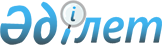 Об утверждении норм образования и накопления коммунальных отходов, тарифов на сбор, вывоз твердых бытовых отходов по Таласскому району
					
			Утративший силу
			
			
		
					Решение Таласского районного маслихата Жамбылской области от 28 ноября 2017 года № 25-3. Зарегистрировано Департаментом юстиции Жамбылской области 21 декабря 2017 года № 3637. Утратило силу решением Таласского районного маслихата Жамбылской области от 25 сентября 2023 года № 8-5
      Сноска. Утратило силу решением Таласского районного маслихата Жамбылской области от 25.09.2023 № 8-5 (вводится в действие по истечении десяти календарных дней после дня его первого официального опубликования).
      Примечание РЦПИ.
      В тексте документа сохранена пунктуация и орфография оригинала.
      В соответствии с подпунктами 1) и 2) статьи 19-1 Экологического кодекса Республики Казахстан от 9 января 2007 года, подпунктом 15) пункта 1 статьи 6 Закона Республики Казахстан от 23 января 2001 года "О местном государственном управлении и самоуправлении в Республике Казахстан", приказа Министра энергетики Республики Казахстан от 25 ноября 2014 года № 145 "Об утверждении Типовых правил расчета норм образования и накопления коммунальных отходов" и приказа Министра энергетики Республики Казахстан от 1 сентября 2016 года № 404 "Об утверждении Методики расчета тарифов на сбор, вывоз, утилизацию, переработку и захоронение твердых бытовых отходов" Таласский районный маслихат РЕШИЛ:
      1. Утвердить нормы образования и накопления коммунальных отходов по Таласскому району согласно приложению 1 к настоящему решению.
      2. Утвердить тарифы на сбор, вывоз твердых бытовых отходов по Таласскому району согласно приложению 2 к настоящему решению.
      3. Контроль за исполнением настоящего решения возложить на постоянную комиссию районного маслихата по вопросам социально-экономического развития района, по бюджету, местным налогам и вопросам городского хозяйства. 
      4. Настоящее решение вступает в силу со дня государственной регистрации в органах юстиции и вводится в действие по истечении десяти календарных дней после первого официального опубликования.  Нормы образования и накопления коммунальных отходов по Таласскому району Тарифы на сбор, вывоз твердых бытовых отходовпо Таласскому району.
      Себестоимость сбора, выгрузка и транспортировки за 1 м3 ТБО (твердых бытовых отходов) - 1811 тенге.
      1. Расчет стоимости услуг на сбор, выгрузку и транспортировку 1 м3 твердых бытовых отходов на 2017 год.
					© 2012. РГП на ПХВ «Институт законодательства и правовой информации Республики Казахстан» Министерства юстиции Республики Казахстан
				
      Председатель сессии 

      районного маслихата

Е. Кулекеев

      Исполняющий обязанности 

      секретаря маслихата

У. Аманжолова
Приложение № 1 к решению
Таласского районного маслихата
от 23 ноября 2017 года № 25-3
№
Объект накопления коммунальных отходов
Расчетная единица
Норма, куб.метр на 1 расчетную единицу в год
1.
Домовладения благоустроенные
1 житель
0,73
1.
Домовладения неблагоустроенные
1 житель
0,73
2.
Детские сады, ясли
1 место
11
3.
Учреждения, организации, офисы, конторы, сбербанки, отделения связи 
1 сотрудник
0,72
4.
Поликлиники
1 помещение
0,01
5.
Больницы, санатории, прочие лечебно-профилактические учреждения
1 койко-место
1,43
6.
Школы и другие учебные заведения
1 учащийся
0,3
7.
Рестораны, кафе, учреждения общественного питания
1 посадочное место
0,02
8.
Театры, кинотеатры, концертные залы, ночные клубы, казино, залы игровых автоматов
1 посадочное место
0,09
9.
Музеи, выставки
1 м2 общей площади
0,02
10.
Стадионы, спортивные площадки
1 место по проекту
0,43
11.
Спортивные, танцевальные и игровые залы
1 м2 общей площади
0,43
12.
Продовольственные магазины 
1 м2 торговой площади
0,72
13.
Торговля с машин
1 м2 торговое место
2,21
14.
Промтоварные магазины, супермаркеты
1 м2 торговой площади
0,72
15.
Рынки, торговые павильоны, киоски, лотки
1 м2 торговой площади
0,72
16.
Аптеки
1 м2 торговой площади
0,63
17.
Автостоянки, автомойки, автозаправочные станций, гаражи
1 машино-место
1,49
18.
Автомастерские
1 работник
2,9
19.
Парикмахерские, косметические салоны 
1 рабочее место
9,5
20.
Прачечные, химчистки, ремонт бытовой техники, швейные ателье
1 м2 общей площади
0,3
21.
Мастерские ювелирные, по ремонту обуви, часов
1 м2 общей площади
0,20
22.
Мелкий ремонт и услуги (изготовление ключей и так далее)
1 рабочее место
0,16
23.
Бани, сауны
1 м2 общей площади
0,07
24.
Юридические, организующие массовые мероприятия на территории города
1000 участников
0,03Приложение № 2 к решению
Таласского районного маслихата
от 29 ноября 2017 года № 25-3
№
Наименование
Тенге
1. Сбор, выгрузка и транспортировка твердых бытовых отходов, 1 м3
1. Сбор, выгрузка и транспортировка твердых бытовых отходов, 1 м3
1. Сбор, выгрузка и транспортировка твердых бытовых отходов, 1 м3
1.1.
Сбор и выгрузка 1 м 3 твердых бытовых отходов
1811
1.2.
Тариф без налога на добавленную стоимость
1617
2. Сбор, выгрузка, транспортировка твердых бытовых отходов на 1 человека в месяц
2. Сбор, выгрузка, транспортировка твердых бытовых отходов на 1 человека в месяц
2. Сбор, выгрузка, транспортировка твердых бытовых отходов на 1 человека в месяц
2.1
Всего, тариф на 1 м3
1811
2.2.
Тариф на 1 человека в месяц
110